Is this student able to independently navigate the physical facilities?      Yes	 NoIs this student able to follow procedures? (Are they able to comprehend emergency alerts? Are they able to self-evacuate at this school site?)       Yes	 NoIs this student able to communicate effectively in an emergency (Are they able to speak and understand English? Do they use an alternative or augmentative communication method?)      Yes	 No	If you answered “no” to any of the three questions above, please complete the appropriate sections of this plan form.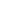 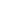 Pre-Activities:Emergency Procedure Plan:Emergency Procedures will take place in the following manner (If the learner is in multiple locations during their school day, consider procedure changes that may be required in each location):  Navigation/Mobility - Describe mobility equipment needed, where it is located, student’s ability to assist and risk factors. Procedural Understanding - Describe safety and/or risk considerations.Communication - Preferred method to communicate the emergency situation to the individual (visual signal, communication device) 				Post Activities/ReunificationThis evacuation plan is to be reviewed when changes occur in the schedule, at least annually.  The plan should be practiced regularly.  Distribution: 	 Principal  		 Classroom Teacher 		 Parent 		 Local responders/Emergency services 		 Go Bag 	 Signature WaivedEvacuation plan for: Learner PhotoSchool:Learner PhotoSchool year:Learner PhotoPrincipal:Learner PhotoSchool personnel responsible for coordination and implementation:Back-up school personnel responsible for coordination and implementation:Back-up school personnel responsible for coordination and implementation:Back-up school personnel responsible for coordination and implementation:Back-up school personnel responsible for coordination and implementation:Number of adults needed for assistance during emergency evacuation:Number of adults needed for assistance during emergency evacuation:Number of adults needed for assistance during emergency evacuation:Preferred method of communication with family for emergency notifications and updates (text, email, phone, braille, etc.) Please list preferred number/email:Preferred method of communication with family for emergency notifications and updates (text, email, phone, braille, etc.) Please list preferred number/email: Plan developed date: Plan added to IEP or 504 date: Plan added to IEP or 504 date: Plan added to IEP or 504 date: Plan shared with stakeholders (see Distribution list below) date: Plan shared with stakeholders (see Distribution list below) date: Plan shared with stakeholders (see Distribution list below) date: Plan shared with stakeholders (see Distribution list below) date: Go Bag Assembled Date: Go Bag Assembled Date:Contents of Go Bag:Emergency contact/medical information;Team trained (including the learner and their family) Date:  Ongoing: Practice Plan 	Date:Date:Date:Date:ResponsePotential Barriers(Consider:*Physical, *Procedural, *Behavioral,*Communication)Action/Assistance/Equipment required (EX: Evacutrac, Stryker, Wheelchair, Adult Escort-Note where items are located. Alternative hiding spaces)Person Responsible (Note if there is an assistance animal)Evacuate:Lockdown:Secure:Shelter:Hold:Other:___________ Point of family reunification established. Date:Location: Supports needed for short and long-term recovery (social stories, counseling,):Parent/guardian reviewing plan:Date of review:Parent/guardian signature:Phone: